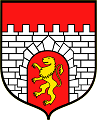 KARTA INFORMACYJNA
URZĄD GMINY W IŁOWIE96-520 Iłów, ul. Płocka 2BOM USC/06/01/2013Zameldowanie cudzoziemców na pobyt stały i czasowyZameldowanie cudzoziemców na pobyt stały i czasowyZameldowanie cudzoziemców na pobyt stały i czasowyPODSTAWA PRAWNA:Ustawa z dnia 10 kwietnia 1974 r. o ewidencji ludności i dowodach osobistych (jednolity tekst Dz. U. z 2006 r. Nr 139, poz. 993 ze. zm.)PODSTAWA PRAWNA:Ustawa z dnia 10 kwietnia 1974 r. o ewidencji ludności i dowodach osobistych (jednolity tekst Dz. U. z 2006 r. Nr 139, poz. 993 ze. zm.)PODSTAWA PRAWNA:Ustawa z dnia 10 kwietnia 1974 r. o ewidencji ludności i dowodach osobistych (jednolity tekst Dz. U. z 2006 r. Nr 139, poz. 993 ze. zm.)WYMAGANE DOKUMENTY:
Zameldowania na pobyt stały lub czasowy można dokonać osobiście lub przez pełnomocnika legitymującego się pisemnym pełnomocnictwem - udzielonym na podstawie art. 33 § 2 Kodeksu postępowania administracyjnego.Wypełniony formularz meldunkowy z potwierdzeniem pobytu dokonanym przez właściciela lokalu/domu lub osobę dysponująca innym tytułem prawnym do lokalu (np. najemcę). Potwierdzenia pobytu dokonuje się w formie czytelnego podpisu z oznaczeniem daty jego złożenia.Dokument potwierdzający tytuł prawny do lokalu (do wglądu). Dokumentem potwierdzającym tytuł prawny do lokalu może być: wypis (odpis) z księgi wieczystej, akt notarialny, umowa najmu, decyzja administracyjna lub inny dokument potwierdzający prawo do lokalu.  Przy zameldowaniu na pobyt stały zaświadczenie o wymeldowaniu z dotychczasowego miejsca pobytu stałego (obowiązek ten nie dotyczy osób, które jednocześnie z zameldowaniem zgłaszają wymeldowanie z dotychczasowego miejsca pobytu); NIE DOTYCZY CUDZOZIEMCÓW NIEPOSIADAJACYCH DOTYCHCZAS POBYTU STAŁEGO;Paszport lub karta pobytu, a w przypadku obywateli państw członkowskich Unii Europejskiej, obywateli państwa członkowskiego EFTA  i Szwajcarii także inny ważny dokument potwierdzający tożsamość i obywatelstwo;Przy zameldowaniu na pobyt czasowy trwający ponad 3 miesiące:-             dla obywateli państw członkowskich Unii Europejskiej, obywateli państwa członkowskiego EFTA  i Szwajcarii: "zaświadczenie o zarejestrowaniu pobytu" lub "dokument potwierdzający prawo stałego pobytu",-             dla obywateli innych państw: karta pobytu, wiza, zezwolenie na zamieszkanie na czas oznaczony, zezwolenie na osiedlenie się, zezwolenie na pobyt rezydenta długoterminowego Unii Europejskiej lub decyzja o nadaniu st. uchodźcy w Rzeczypospolitej Polskiej,  udzieleniu w Rzeczypospolitej Polskiej ochrony uzupełniającej lub zgody na pobyt tolerowanyPrzy zameldowaniu na pobyt stały:-             dla obywateli państw członkowskich Unii Europejskiej, obywateli państw członkowskiego EFTA  i Szwajcarii: "dokument potwierdzający prawo stałego pobytu";-             dla obywateli innych państw: karta pobytu wydana w związku z zezwoleniem na osiedlenie się, zezwolenie na osiedlenie się, zezwolenie na pobyt rezydenta długoterminowego Unii Europejskiej lub decyzja o nadaniu st. uchodźcy w Rzeczypospolitej Polskiej,  udzieleniu w Rzeczypospolitej Polskiej ochrony uzupełniającej lub zgody na pobyt tolerowany;W przypadku zgłoszenia zameldowania przez pełnomocnika dodatkowo:Pisemne pełnomocnictwo do zameldowania;Dowód osobisty pełnomocnika lub w uzasadnionym przypadku inny dokument pozwalający na ustalenie tożsamości;Zameldowanie na pobyt czasowy trwający do 3 miesięcy OBEJMUJE WYŁĄCZNIE cudzoziemców nie będących obywatelami państw członkowskich Unii Europejskiej, obywateli państw EFTA oraz Szwajcarii. Zameldowanie na pobyt czasowy do 3 miesięcy zgłasza się ustnie w obecności właściciela lub najemcy lokalu z zachowaniem pozostałych wymogów wskazanych do zameldowania na pobyt czasowy trwający ponad 3 miesiące. Cudzoziemcy z innych państw, których obywatele mogą podróżować do Polski bez wiz - przy zameldowaniu na okres do 3 miesięcy nie przedstawiają wizy lub innego dokumentu zezwalającego na pobyt na terenie Rzeczypospolitej Polskiej.WYMAGANE DOKUMENTY:
Zameldowania na pobyt stały lub czasowy można dokonać osobiście lub przez pełnomocnika legitymującego się pisemnym pełnomocnictwem - udzielonym na podstawie art. 33 § 2 Kodeksu postępowania administracyjnego.Wypełniony formularz meldunkowy z potwierdzeniem pobytu dokonanym przez właściciela lokalu/domu lub osobę dysponująca innym tytułem prawnym do lokalu (np. najemcę). Potwierdzenia pobytu dokonuje się w formie czytelnego podpisu z oznaczeniem daty jego złożenia.Dokument potwierdzający tytuł prawny do lokalu (do wglądu). Dokumentem potwierdzającym tytuł prawny do lokalu może być: wypis (odpis) z księgi wieczystej, akt notarialny, umowa najmu, decyzja administracyjna lub inny dokument potwierdzający prawo do lokalu.  Przy zameldowaniu na pobyt stały zaświadczenie o wymeldowaniu z dotychczasowego miejsca pobytu stałego (obowiązek ten nie dotyczy osób, które jednocześnie z zameldowaniem zgłaszają wymeldowanie z dotychczasowego miejsca pobytu); NIE DOTYCZY CUDZOZIEMCÓW NIEPOSIADAJACYCH DOTYCHCZAS POBYTU STAŁEGO;Paszport lub karta pobytu, a w przypadku obywateli państw członkowskich Unii Europejskiej, obywateli państwa członkowskiego EFTA  i Szwajcarii także inny ważny dokument potwierdzający tożsamość i obywatelstwo;Przy zameldowaniu na pobyt czasowy trwający ponad 3 miesiące:-             dla obywateli państw członkowskich Unii Europejskiej, obywateli państwa członkowskiego EFTA  i Szwajcarii: "zaświadczenie o zarejestrowaniu pobytu" lub "dokument potwierdzający prawo stałego pobytu",-             dla obywateli innych państw: karta pobytu, wiza, zezwolenie na zamieszkanie na czas oznaczony, zezwolenie na osiedlenie się, zezwolenie na pobyt rezydenta długoterminowego Unii Europejskiej lub decyzja o nadaniu st. uchodźcy w Rzeczypospolitej Polskiej,  udzieleniu w Rzeczypospolitej Polskiej ochrony uzupełniającej lub zgody na pobyt tolerowanyPrzy zameldowaniu na pobyt stały:-             dla obywateli państw członkowskich Unii Europejskiej, obywateli państw członkowskiego EFTA  i Szwajcarii: "dokument potwierdzający prawo stałego pobytu";-             dla obywateli innych państw: karta pobytu wydana w związku z zezwoleniem na osiedlenie się, zezwolenie na osiedlenie się, zezwolenie na pobyt rezydenta długoterminowego Unii Europejskiej lub decyzja o nadaniu st. uchodźcy w Rzeczypospolitej Polskiej,  udzieleniu w Rzeczypospolitej Polskiej ochrony uzupełniającej lub zgody na pobyt tolerowany;W przypadku zgłoszenia zameldowania przez pełnomocnika dodatkowo:Pisemne pełnomocnictwo do zameldowania;Dowód osobisty pełnomocnika lub w uzasadnionym przypadku inny dokument pozwalający na ustalenie tożsamości;Zameldowanie na pobyt czasowy trwający do 3 miesięcy OBEJMUJE WYŁĄCZNIE cudzoziemców nie będących obywatelami państw członkowskich Unii Europejskiej, obywateli państw EFTA oraz Szwajcarii. Zameldowanie na pobyt czasowy do 3 miesięcy zgłasza się ustnie w obecności właściciela lub najemcy lokalu z zachowaniem pozostałych wymogów wskazanych do zameldowania na pobyt czasowy trwający ponad 3 miesiące. Cudzoziemcy z innych państw, których obywatele mogą podróżować do Polski bez wiz - przy zameldowaniu na okres do 3 miesięcy nie przedstawiają wizy lub innego dokumentu zezwalającego na pobyt na terenie Rzeczypospolitej Polskiej.WYMAGANE DOKUMENTY:
Zameldowania na pobyt stały lub czasowy można dokonać osobiście lub przez pełnomocnika legitymującego się pisemnym pełnomocnictwem - udzielonym na podstawie art. 33 § 2 Kodeksu postępowania administracyjnego.Wypełniony formularz meldunkowy z potwierdzeniem pobytu dokonanym przez właściciela lokalu/domu lub osobę dysponująca innym tytułem prawnym do lokalu (np. najemcę). Potwierdzenia pobytu dokonuje się w formie czytelnego podpisu z oznaczeniem daty jego złożenia.Dokument potwierdzający tytuł prawny do lokalu (do wglądu). Dokumentem potwierdzającym tytuł prawny do lokalu może być: wypis (odpis) z księgi wieczystej, akt notarialny, umowa najmu, decyzja administracyjna lub inny dokument potwierdzający prawo do lokalu.  Przy zameldowaniu na pobyt stały zaświadczenie o wymeldowaniu z dotychczasowego miejsca pobytu stałego (obowiązek ten nie dotyczy osób, które jednocześnie z zameldowaniem zgłaszają wymeldowanie z dotychczasowego miejsca pobytu); NIE DOTYCZY CUDZOZIEMCÓW NIEPOSIADAJACYCH DOTYCHCZAS POBYTU STAŁEGO;Paszport lub karta pobytu, a w przypadku obywateli państw członkowskich Unii Europejskiej, obywateli państwa członkowskiego EFTA  i Szwajcarii także inny ważny dokument potwierdzający tożsamość i obywatelstwo;Przy zameldowaniu na pobyt czasowy trwający ponad 3 miesiące:-             dla obywateli państw członkowskich Unii Europejskiej, obywateli państwa członkowskiego EFTA  i Szwajcarii: "zaświadczenie o zarejestrowaniu pobytu" lub "dokument potwierdzający prawo stałego pobytu",-             dla obywateli innych państw: karta pobytu, wiza, zezwolenie na zamieszkanie na czas oznaczony, zezwolenie na osiedlenie się, zezwolenie na pobyt rezydenta długoterminowego Unii Europejskiej lub decyzja o nadaniu st. uchodźcy w Rzeczypospolitej Polskiej,  udzieleniu w Rzeczypospolitej Polskiej ochrony uzupełniającej lub zgody na pobyt tolerowanyPrzy zameldowaniu na pobyt stały:-             dla obywateli państw członkowskich Unii Europejskiej, obywateli państw członkowskiego EFTA  i Szwajcarii: "dokument potwierdzający prawo stałego pobytu";-             dla obywateli innych państw: karta pobytu wydana w związku z zezwoleniem na osiedlenie się, zezwolenie na osiedlenie się, zezwolenie na pobyt rezydenta długoterminowego Unii Europejskiej lub decyzja o nadaniu st. uchodźcy w Rzeczypospolitej Polskiej,  udzieleniu w Rzeczypospolitej Polskiej ochrony uzupełniającej lub zgody na pobyt tolerowany;W przypadku zgłoszenia zameldowania przez pełnomocnika dodatkowo:Pisemne pełnomocnictwo do zameldowania;Dowód osobisty pełnomocnika lub w uzasadnionym przypadku inny dokument pozwalający na ustalenie tożsamości;Zameldowanie na pobyt czasowy trwający do 3 miesięcy OBEJMUJE WYŁĄCZNIE cudzoziemców nie będących obywatelami państw członkowskich Unii Europejskiej, obywateli państw EFTA oraz Szwajcarii. Zameldowanie na pobyt czasowy do 3 miesięcy zgłasza się ustnie w obecności właściciela lub najemcy lokalu z zachowaniem pozostałych wymogów wskazanych do zameldowania na pobyt czasowy trwający ponad 3 miesiące. Cudzoziemcy z innych państw, których obywatele mogą podróżować do Polski bez wiz - przy zameldowaniu na okres do 3 miesięcy nie przedstawiają wizy lub innego dokumentu zezwalającego na pobyt na terenie Rzeczypospolitej Polskiej.OPŁATY:  
Czynności zgłoszenia zameldowania nie podlegają opłacie skarbowej.Opłacie skarbowej w wysokości 17 zł podlega złożenie pełnomocnictwa w tej sprawie. Opłacie skarbowej nie podlegają pełnomocnictwa udzielone: małżonkowi, rodzicom, dzieciom, dziadkom i rodzeństwu. Składający pełnomocnictwo jest zobowiązany dołączyć dowód wniesienia opłaty skarbowej - opłatę skarbową wnosi się bezpośrednio na następujący rachunek bankowy:Urzędu Gminy Iłów 91 9010 0006 0000 0172 2000 0010 BS w Iłowie.OPŁATY:  
Czynności zgłoszenia zameldowania nie podlegają opłacie skarbowej.Opłacie skarbowej w wysokości 17 zł podlega złożenie pełnomocnictwa w tej sprawie. Opłacie skarbowej nie podlegają pełnomocnictwa udzielone: małżonkowi, rodzicom, dzieciom, dziadkom i rodzeństwu. Składający pełnomocnictwo jest zobowiązany dołączyć dowód wniesienia opłaty skarbowej - opłatę skarbową wnosi się bezpośrednio na następujący rachunek bankowy:Urzędu Gminy Iłów 91 9010 0006 0000 0172 2000 0010 BS w Iłowie.OPŁATY:  
Czynności zgłoszenia zameldowania nie podlegają opłacie skarbowej.Opłacie skarbowej w wysokości 17 zł podlega złożenie pełnomocnictwa w tej sprawie. Opłacie skarbowej nie podlegają pełnomocnictwa udzielone: małżonkowi, rodzicom, dzieciom, dziadkom i rodzeństwu. Składający pełnomocnictwo jest zobowiązany dołączyć dowód wniesienia opłaty skarbowej - opłatę skarbową wnosi się bezpośrednio na następujący rachunek bankowy:Urzędu Gminy Iłów 91 9010 0006 0000 0172 2000 0010 BS w Iłowie.FORMA ZAŁATWIENIA SPRAWY: 
Wydanie zaświadczenia o zameldowaniu w miejscu pobytu czasowego ponad 3 miesiące lub stałegoFORMA ZAŁATWIENIA SPRAWY: 
Wydanie zaświadczenia o zameldowaniu w miejscu pobytu czasowego ponad 3 miesiące lub stałegoFORMA ZAŁATWIENIA SPRAWY: 
Wydanie zaświadczenia o zameldowaniu w miejscu pobytu czasowego ponad 3 miesiące lub stałegoTERMIN ZAŁATWIENIA:
Zameldowania dokonuje się niezwłocznie po złożeniu formularza meldunkowego.TERMIN ZAŁATWIENIA:
Zameldowania dokonuje się niezwłocznie po złożeniu formularza meldunkowego.TERMIN ZAŁATWIENIA:
Zameldowania dokonuje się niezwłocznie po złożeniu formularza meldunkowego.TRYB ODWOŁAWCZY:
BRAKTRYB ODWOŁAWCZY:
BRAKTRYB ODWOŁAWCZY:
BRAKINNE INFORMACJE:
Cudzoziemiec będący obywatelem państwa członkowskiego Unii Europejskiej, państwa EFTA lub Szwajcarii oraz członek rodziny ww. cudzoziemca jest zobowiązany zameldować się w miejscu pobytu stałego lub czasowego trwającego ponad 3 miesiące najpóźniej w 30 dniu licząc od dnia przybycia do tego miejsca. Cudzoziemiec będący obywatelem innego państwa jest zobowiązany zameldować się w miejscu pobytu stałego lub czasowego najpóźniej w 4 dniu licząc od dnia przybycia do tego miejsca - zwalnia się z obowiązku zameldowania cudzoziemca, którego pobyt na terenie Rzeczypospolitej Polskiej nie przekracza 14 dni.Zameldowanie ma charakter rejestracyjny.Formularze określone według wzorów ustalonych w załącznikach nr 1-3 do rozporządzenia Ministra Spraw Wewnętrznych i Administracji z dnia 27 grudnia 2010 r. w sprawie zgłaszania i przyjmowania danych niezbędnych do zameldowania i wymeldowania oraz prowadzenia ewidencji ludności i ewidencji wydanych i unieważnionych dowodów osobistych (Dz. U. Nr 257, poz. 1743) mogą być stosowane do wyczerpania zapasów, nie dłużej jednak niż do dnia 30 czerwca 2013 r.INNE INFORMACJE:
Cudzoziemiec będący obywatelem państwa członkowskiego Unii Europejskiej, państwa EFTA lub Szwajcarii oraz członek rodziny ww. cudzoziemca jest zobowiązany zameldować się w miejscu pobytu stałego lub czasowego trwającego ponad 3 miesiące najpóźniej w 30 dniu licząc od dnia przybycia do tego miejsca. Cudzoziemiec będący obywatelem innego państwa jest zobowiązany zameldować się w miejscu pobytu stałego lub czasowego najpóźniej w 4 dniu licząc od dnia przybycia do tego miejsca - zwalnia się z obowiązku zameldowania cudzoziemca, którego pobyt na terenie Rzeczypospolitej Polskiej nie przekracza 14 dni.Zameldowanie ma charakter rejestracyjny.Formularze określone według wzorów ustalonych w załącznikach nr 1-3 do rozporządzenia Ministra Spraw Wewnętrznych i Administracji z dnia 27 grudnia 2010 r. w sprawie zgłaszania i przyjmowania danych niezbędnych do zameldowania i wymeldowania oraz prowadzenia ewidencji ludności i ewidencji wydanych i unieważnionych dowodów osobistych (Dz. U. Nr 257, poz. 1743) mogą być stosowane do wyczerpania zapasów, nie dłużej jednak niż do dnia 30 czerwca 2013 r.INNE INFORMACJE:
Cudzoziemiec będący obywatelem państwa członkowskiego Unii Europejskiej, państwa EFTA lub Szwajcarii oraz członek rodziny ww. cudzoziemca jest zobowiązany zameldować się w miejscu pobytu stałego lub czasowego trwającego ponad 3 miesiące najpóźniej w 30 dniu licząc od dnia przybycia do tego miejsca. Cudzoziemiec będący obywatelem innego państwa jest zobowiązany zameldować się w miejscu pobytu stałego lub czasowego najpóźniej w 4 dniu licząc od dnia przybycia do tego miejsca - zwalnia się z obowiązku zameldowania cudzoziemca, którego pobyt na terenie Rzeczypospolitej Polskiej nie przekracza 14 dni.Zameldowanie ma charakter rejestracyjny.Formularze określone według wzorów ustalonych w załącznikach nr 1-3 do rozporządzenia Ministra Spraw Wewnętrznych i Administracji z dnia 27 grudnia 2010 r. w sprawie zgłaszania i przyjmowania danych niezbędnych do zameldowania i wymeldowania oraz prowadzenia ewidencji ludności i ewidencji wydanych i unieważnionych dowodów osobistych (Dz. U. Nr 257, poz. 1743) mogą być stosowane do wyczerpania zapasów, nie dłużej jednak niż do dnia 30 czerwca 2013 r.SPRAWĘ ZAŁATWIA:
Ewidencja Ludności Iłów, pokój nr 16
Tel. 24 267 50 85SPRAWĘ ZAŁATWIA:
Ewidencja Ludności Iłów, pokój nr 16
Tel. 24 267 50 85SPRAWĘ ZAŁATWIA:
Ewidencja Ludności Iłów, pokój nr 16
Tel. 24 267 50 85WNIOSKI, FORMULARZE:  WNIOSKI, FORMULARZE:  WNIOSKI, FORMULARZE:  